Junior National Individual Events 2017-18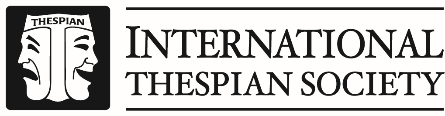 Costume Design ©2017 Educational Theatre Association. All rights reserved.________________________________________________________          _________________________________________________________Judge’s name (Please Print)						            Judge’s signatureIndividual Events should not be considered an assessment of student learning. However, Individual Events can serve as a model for designing curriculum-based performance assessments and for this reason, alignment to the National Core Standards has been indicated on this form.Example National Core Theatre Standards aligned to this rubric: TH: Cr1.1.7, TH: Cr2.1.8, TH: Cr3.1.8, TH: Pr5.1.6, TH: Pr5.1.8To access the full descriptions of the above and all the Core Theatre Standards go to: www.nationalartsstandards.orgFor additional Standards resources visit: www.schooltheatre.org/advocacy/standardsresources Optional aligned state standards:  ______________________________________________ State Standards website: _____________________________________________________ Student(s): School: Selection: Troupe: SKILLS4 | SuperiorAbove standard4 | SuperiorAbove standard3 | ExcellentAt standard3 | ExcellentAt standard2 | GoodNear standard2 | GoodNear standard1 | FairAspiring to standard1 | FairAspiring to standard SCOREJob Understanding and Interview Articulation of the costume designer’s role and specific job responsibilities; presentation/explanation of the executed design, creative decisions, and collaborative process.Articulates comprehensive understanding of the costume designer’s role and job responsibilities; thoroughly presents and explains the executed design, creative decisions, and collaborative process.Articulates comprehensive understanding of the costume designer’s role and job responsibilities; thoroughly presents and explains the executed design, creative decisions, and collaborative process.Articulates an understanding of the costume designer’s role and job responsibilities; adequately presents and explains the executed design, creative decisions, and collaborative process.Articulates an understanding of the costume designer’s role and job responsibilities; adequately presents and explains the executed design, creative decisions, and collaborative process.Articulates a partial understanding of the costume designer’s role and job responsibilities; inconsistently presents and explains the executed design, creative decisions and/or collaborative process.Articulates a partial understanding of the costume designer’s role and job responsibilities; inconsistently presents and explains the executed design, creative decisions and/or collaborative process.Articulates little understanding of the costume designer’s role and job responsibilities; does not explain an executed design, creative decisions or collaborative process.Articulates little understanding of the costume designer’s role and job responsibilities; does not explain an executed design, creative decisions or collaborative process.Comment: Design, Research, and AnalysisDesign, research and analysis addresses the artistic and practical needs (given circumstances) of the script to support the costume design and unifying concept.A well-conceived set of costume designs, detailed research, and thorough script analysis clearly address the artistic and practical needs of the production and consistently support the unifying concept.A well-conceived set of costume designs, detailed research, and thorough script analysis clearly address the artistic and practical needs of the production and consistently support the unifying concept.Costume designs, research, and script analysis address the artistic and practical needs of the production and support the unifying concept.Costume designs, research, and script analysis address the artistic and practical needs of the production and support the unifying concept.Incomplete costume designs, research, and script analysis somewhat address the artistic and practical needs of the production and/or inconsistently support the unifying concept.Incomplete costume designs, research, and script analysis somewhat address the artistic and practical needs of the production and/or inconsistently support the unifying concept.The costume designs, research, and analysis of the script do not address the artistic and practical needs of the production or support the unifying concept.The costume designs, research, and analysis of the script do not address the artistic and practical needs of the production or support the unifying concept.Comment: Artistic InterpretationCostume design choices reflect the mood, style, period, locale, and genre of the play.Costume design choices powerfully enhance and communicate the mood, style, period, locale, and genre of the play.Costume design choices powerfully enhance and communicate the mood, style, period, locale, and genre of the play.Costume design choices communicate the mood, style, period, locale, and genre of the play.Costume design choices communicate the mood, style, period, locale, and genre of the play.Costume design choices somewhat communicate the mood, style, period, locale, and genre of the play.Costume design choices somewhat communicate the mood, style, period, locale, and genre of the play.Costume designs lack choices that communicate the mood, style, period, locale, and genre of the play.Costume designs lack choices that communicate the mood, style, period, locale, and genre of the play.Comment: Comment: ExecutionArtifacts and binder convey ideas, products, and choices that support the script and unifying concept.Artifacts and comprehensive binder enhance artistic ideas and choices for exceptional support of the script and unifying concept.Artifacts and comprehensive binder enhance artistic ideas and choices for exceptional support of the script and unifying concept.Artifacts and binder align with artistic ideas and choices to support the script and unifying concept.Artifacts and binder align with artistic ideas and choices to support the script and unifying concept.Artifacts and incomplete binder inconsistently align with artistic ideas and choices to support the script and unifying concept.Artifacts and incomplete binder inconsistently align with artistic ideas and choices to support the script and unifying concept.Artifacts and incomplete binder lack alignment with artistic ideas and choices to support the script and unifying concept.Artifacts and incomplete binder lack alignment with artistic ideas and choices to support the script and unifying concept.Comment: Comment: RATING(Please circle)4 | Superior(Score of 16-14)3 | Excellent(Score of 13-10)2 | Good(Score of 9-6)1 | Fair(Score of 5-4)TOTAL SCOREATTENTION TABULATION ROOM: Please note the following:               Timing issue:   (_______mm _______ss)              Rule violation: _________________________; _____________________________; ____________________________             Other comments: 